PROJEKTA „ZAĻĀ SERTIFIKĀTA” KRITĒRIJU IZSTRĀDE UN PRETENDENTU PĀRBAUDE 2018. GADĀ”ANOTĀCIJAProjekta mērķis:Veicināt vides aizsardzības apziņu izprotošas un dabas resursu saudzējošas sabiedrības veidošanos Latvijā, veicot Zaļā sertifikāta uzturēšanu un izplatīšanu lauku tūrismā, Zaļā sertifikāta kritēriju izstrādi mazajām ražojošām lauku saimniecībām un pretendentu inspekcijas braucienus.Projekta mērķauditorija:Lauku tūrisma uzņēmēji Latvijā – lauku tūrisma mītņu un lauku mazo ražojošo uzņēmumu saimnieki. Šobrīd Latvijā ir 72 saimniecības, kurām ir piešķirts Zaļais sertifikāts.Institūcijas, uzņēmumi, organizācijas, kas nodarbojas ar vides jautājumiem Latvijā.Tūristi, sabiedrība, kas vēlas atpūsties un izzināt videi draudzīgus lauku tūrisma objektus.Projekta nepieciešamības pamatojums:Kopš 1999.gada, kad Latvijā tika ieviests, Zaļais sertifikāts, tas ir kļuvis par populāru un atpazīstamu simbolu lauku māju saimniekiem un apliecina to, ka tūrisma mītnē tiek saudzēta vide un ainava, racionāli izmantoti ūdens un enerģijas resursi, organizēta videi draudzīga atkritumu savākšana un apsaimniekošana, tūristiem tiek piedāvātas videi draudzīgas aktivitātes, veselīga vietējā ražojuma pārtika un pilnvērtīga informācija par vietējiem dabas, kultūras un vēstures objektiem, tiek saglabātas kultūrvēsturiskās vērtības, kas ir saistītas ar dabas pamatni. Kopš 2007.gada ir noslēgts sadarbības līgums ar Vides ministriju. Sertifikātus paraksta Vides aizsardzības un reģionālās attīstības ministrs. ZS piešķiršanas komisijā darbojas eksperti no vides un tūrisma jomām. Arī Eiropas mērogā Zaļais sertifikāts, kā nacionāls eko-sertifikāts, ir zināms un novērtēts. Tāpēc svarīga ir Zaļā sertifikāta aktīva un neatkarīga darbība, kā stimuls lauku tūrisma saimniekiem darboties videi draudzīgā veidā.Projektā caur praktiskām rīcībām paaugstināsies sabiedrības vides apziņas līmenis, paplašinot zaļā sertifikāta darbību un izvēršot to mazajās ražojošās saimniecībās, kas nodarbojas arī ar tūrismu. Izpildot zaļā sertifikāta kritērijus, saimnieki apgūs jaunas zināšanas un izpratni par vides ilgtspēju un sava uzņēmuma atbildību vides saudzēšanā. Atbilstoši kritērijiem, saimnieki ieviesīs izmaiņas savā darbībā, kas ļaus novērst vai samazināt negatīvu ietekmi uz vidi. Jauno kritēriju mērķis ir nodrošināt, ka zaļā sertifikāta prasības atbilst jaunākajām tendencēm vides aizsardzībā. Zaļā sertifikāta saimniecības izglītos arī savus apmeklētājus vides jomā, kā arī nodrošinās tiem cilvēka veselībai draudzīgākas, „zaļākas” atpūtas piedāvājumu.ZS kritēriju on –line versijas izstrāde. ZS kritēriju izstrāde on-line versijā ļaus saimniekam veikt pašnovērtējumu tādejādi pašam apskatot visas videi svarīgās jomas savā saimniecībā pirms inspektora ierašanās. Tas ļaus ietaupīt laiku un veikt kvalitatīvāku novērtējumu inspektoram. Vienlaicīgi saimnieks jau zinās savas saimniecības “vājās vietas”, kas ļaus sniegt inspektoram uzlabojuma plānu konkrētajā kritēriju neizpildē. Kritēriju on-line versija ļaus arī uzglabāt datus un katras saimniecības rezultātus, kuru daudz operatīvāk salīdzināt starp gadiem – progresu. Kritēriju paredzēts ievadīt on-linā gan naktsmītnēm, gan ražojošajām saimniecībām. ZS pretendentu apsekošana. Nepieciešams turpināt inspekcijas lauku tūrisma mītnēs saskaņā ar ZS kritērijiem, lai turpinātu ZS sertifikācijas gaitu, sagatavojot informāciju par pretendentiem komisijas vērtējumam. 2018.gadā sertifikātu termiņi beigsies 15 lauku tūrisma uzņēmējiem ar 22 apsekojuma objektiem, papildus tam - plānots, ka varētu apmeklēt ~ 10 jaunas saimniecības, t.sk. pēc jauno kritēriju izstrādes arī mazās, tūrismā iesaistītās ražojošās lauku saimniecības. Paredzēts visām jaunajām saimniecībām izstrādāt info aprakstus vides resursu aspektā sertifikāta informācijai. Organizēt 1 ekspertu kopējos braucienus kritēriju pārbaudei uz kādu no reģioniem, pārbaudot ~3-4 saimniecības un pārrunājot Zaļās saimniekošanas tendences un nepieciešamos uzlabojumiem. Projekta publicitātes pasākumi. To ietvaros plānots publicēt 2 preses ziņas, kas aicinātu pieteikties lauku tūrisma mītnēm ZS iegūšanai, gan informētu par novitāti – jaunu nolikumu mazajām ražojošajām lauku saimniecībām, kuras var pieteikties ZS iegūšanai. ZS sertifikāts tiks popularizēts arī „Lauku ceļotājs” mājas lapā, sociālajos medijos, nosūtot minēto informāciju par asociācijas kanāliem.ZS pasniegšanas pasākums pulcē ~70 dalībniekus, to atspoguļo prese un citi masu mediju kanāli.Projekta rezultāti:ZS kritēriji pieejami on-line režīmā saimnieku pašnovērtējumam un informācijai;Noorganizēta ZS komisijas, vides organizāciju ekspertu un ministrijas pārstāvju diskusija (~10-15 personas) ZS kritēriju mazo ražojošo lauku saimniecību apstiprināšanai;Noorganizēts 1 ekspertu kopīgs brauciens kritēriju pārbaudei, apskatot 3-4 saimniecības;Apsekoti ~ 15 lauku tūrisma uzņēmēji ar 22 apsekojuma objektiem + 10 jaunas saimniecības, izvērtētas atbilstoši ZS nolikumiem, izveidoti tūrisma apraksti. Kritērijiem atbilstošo pretendentu dati iesniegti ZS komisijai lēmumam par ZS sertifikāta piešķiršanu; Noorganizēta ZS komisijas sēde. Pieņemti lēmumi par jaunu ZS piešķiršanu vai termiņa pagarināšanu;Izstrādāti, pasniegti vai izsūtīti zaļie sertifikāti;Izstrādātas 2 preses ziņas, veikta ZS popularizēšana medijos;Noorganizēts publisks ZS pasniegšanas pasākums.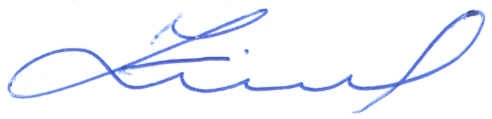 Asnāte ZiemeleLLTA „Lauku ceļotājs” prezidente